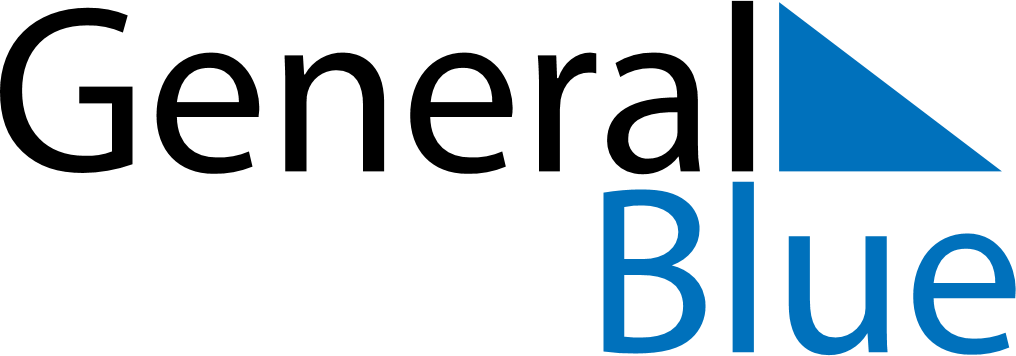 January 2024January 2024January 2024January 2024January 2024January 2024Lubsko, Lubusz, PolandLubsko, Lubusz, PolandLubsko, Lubusz, PolandLubsko, Lubusz, PolandLubsko, Lubusz, PolandLubsko, Lubusz, PolandSunday Monday Tuesday Wednesday Thursday Friday Saturday 1 2 3 4 5 6 Sunrise: 8:07 AM Sunset: 3:59 PM Daylight: 7 hours and 51 minutes. Sunrise: 8:07 AM Sunset: 4:00 PM Daylight: 7 hours and 53 minutes. Sunrise: 8:06 AM Sunset: 4:01 PM Daylight: 7 hours and 54 minutes. Sunrise: 8:06 AM Sunset: 4:02 PM Daylight: 7 hours and 55 minutes. Sunrise: 8:06 AM Sunset: 4:03 PM Daylight: 7 hours and 57 minutes. Sunrise: 8:06 AM Sunset: 4:04 PM Daylight: 7 hours and 58 minutes. 7 8 9 10 11 12 13 Sunrise: 8:05 AM Sunset: 4:06 PM Daylight: 8 hours and 0 minutes. Sunrise: 8:05 AM Sunset: 4:07 PM Daylight: 8 hours and 1 minute. Sunrise: 8:04 AM Sunset: 4:08 PM Daylight: 8 hours and 3 minutes. Sunrise: 8:04 AM Sunset: 4:10 PM Daylight: 8 hours and 5 minutes. Sunrise: 8:03 AM Sunset: 4:11 PM Daylight: 8 hours and 7 minutes. Sunrise: 8:03 AM Sunset: 4:12 PM Daylight: 8 hours and 9 minutes. Sunrise: 8:02 AM Sunset: 4:14 PM Daylight: 8 hours and 11 minutes. 14 15 16 17 18 19 20 Sunrise: 8:01 AM Sunset: 4:15 PM Daylight: 8 hours and 14 minutes. Sunrise: 8:00 AM Sunset: 4:17 PM Daylight: 8 hours and 16 minutes. Sunrise: 8:00 AM Sunset: 4:18 PM Daylight: 8 hours and 18 minutes. Sunrise: 7:59 AM Sunset: 4:20 PM Daylight: 8 hours and 21 minutes. Sunrise: 7:58 AM Sunset: 4:22 PM Daylight: 8 hours and 23 minutes. Sunrise: 7:57 AM Sunset: 4:23 PM Daylight: 8 hours and 26 minutes. Sunrise: 7:56 AM Sunset: 4:25 PM Daylight: 8 hours and 29 minutes. 21 22 23 24 25 26 27 Sunrise: 7:55 AM Sunset: 4:27 PM Daylight: 8 hours and 31 minutes. Sunrise: 7:54 AM Sunset: 4:28 PM Daylight: 8 hours and 34 minutes. Sunrise: 7:52 AM Sunset: 4:30 PM Daylight: 8 hours and 37 minutes. Sunrise: 7:51 AM Sunset: 4:32 PM Daylight: 8 hours and 40 minutes. Sunrise: 7:50 AM Sunset: 4:33 PM Daylight: 8 hours and 43 minutes. Sunrise: 7:49 AM Sunset: 4:35 PM Daylight: 8 hours and 46 minutes. Sunrise: 7:47 AM Sunset: 4:37 PM Daylight: 8 hours and 49 minutes. 28 29 30 31 Sunrise: 7:46 AM Sunset: 4:39 PM Daylight: 8 hours and 52 minutes. Sunrise: 7:45 AM Sunset: 4:40 PM Daylight: 8 hours and 55 minutes. Sunrise: 7:43 AM Sunset: 4:42 PM Daylight: 8 hours and 59 minutes. Sunrise: 7:42 AM Sunset: 4:44 PM Daylight: 9 hours and 2 minutes. 